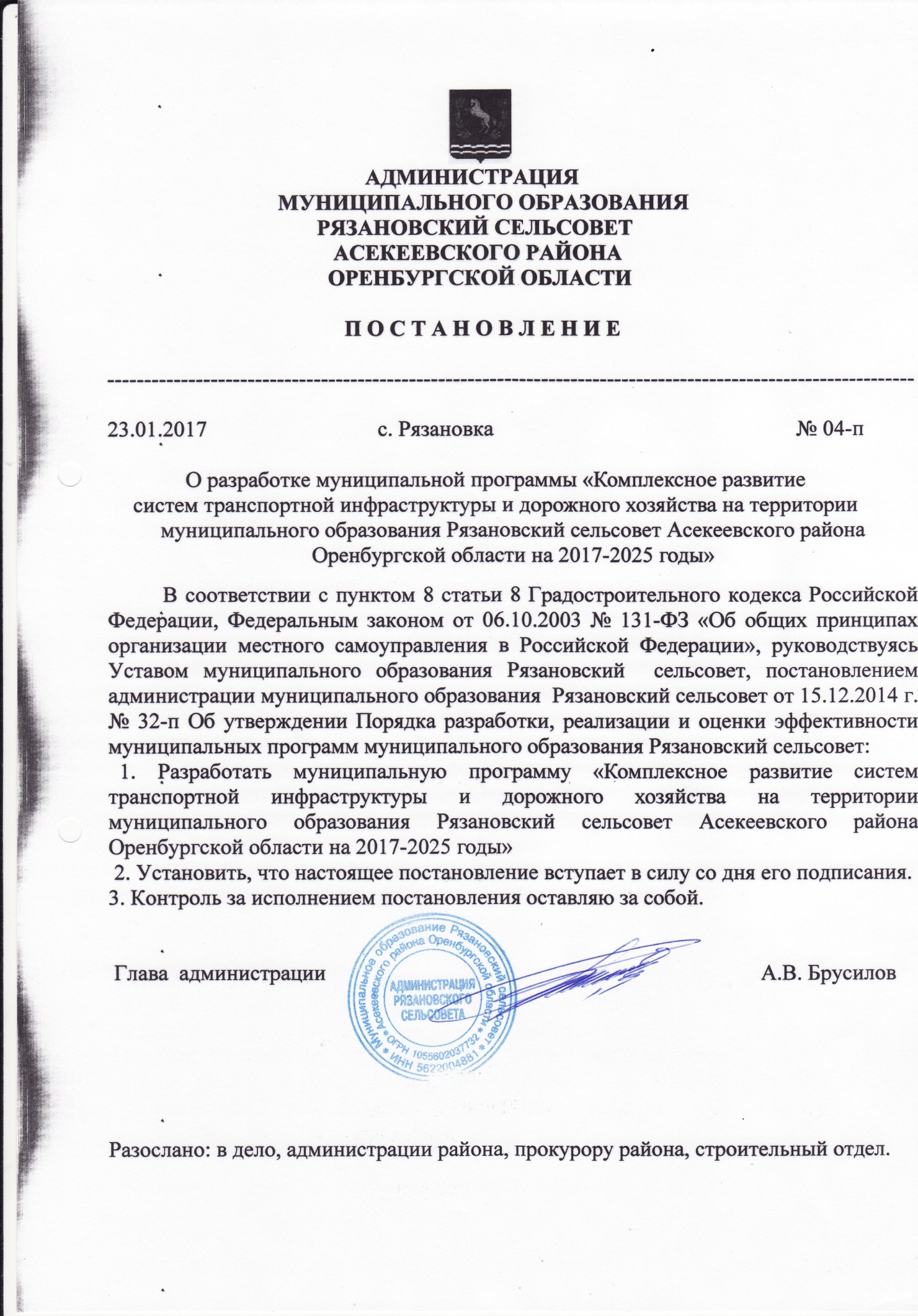 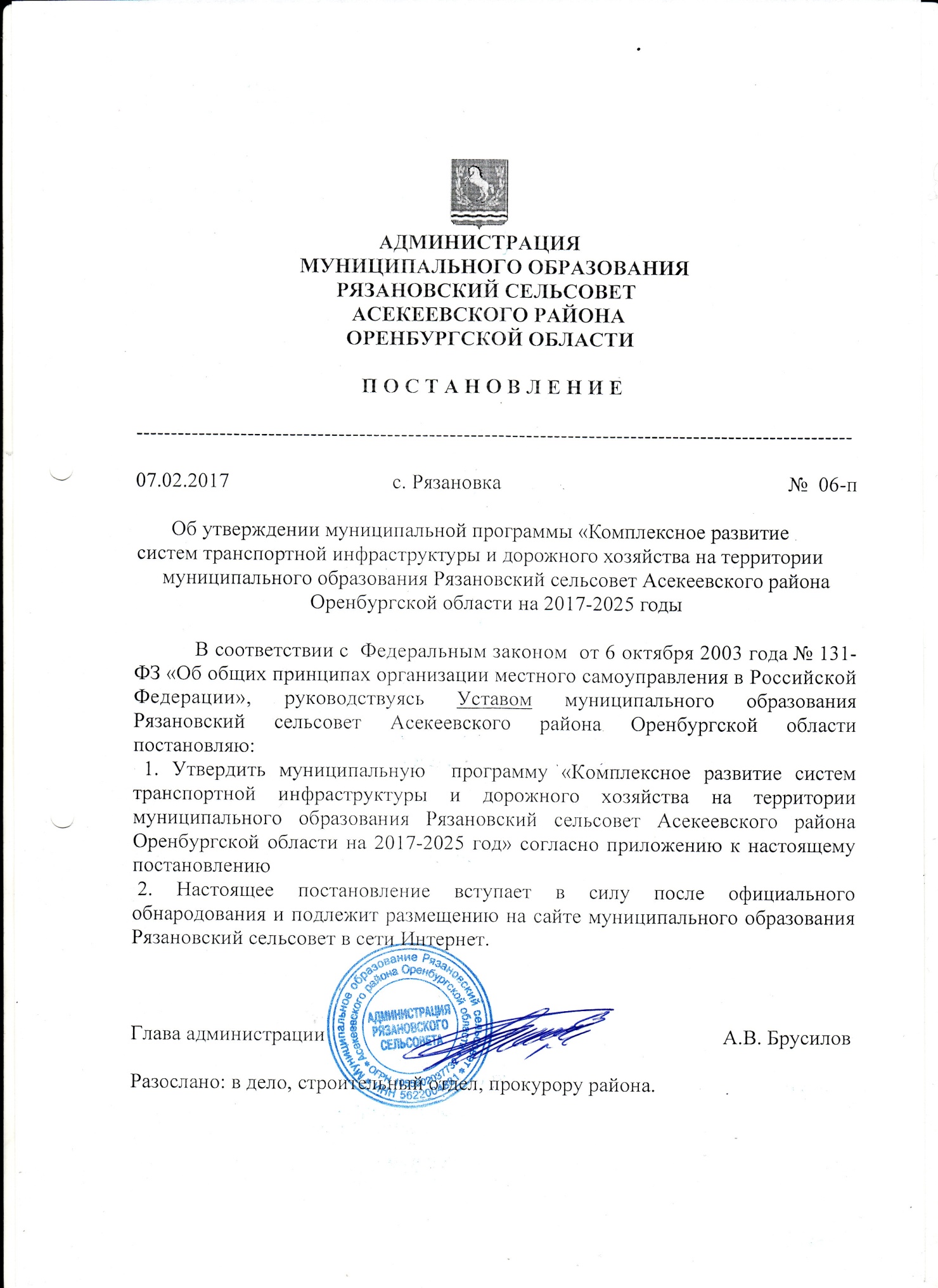                                                                                                                                                                                                                                                                                                                                                                 Утверждена   постановлением администрации муниципального образования Рязановский сельсовет Асекеевского района Оренбургской области  от 07.02. 2017г.  №  06-п                                                                                                                                     Муниципальная программа «Комплексное развитие систем транспортной инфраструктуры и дорожного хозяйствана территории муниципального образования Рязановский сельсовет Асекеевского района Оренбургской области на 2017-2025 годы»Приложение № 1к постановлению администрации муниципального образования Рязановский сельсовет Асекеевского района Оренбургской области  от 07.02.2017 г.  № 06-п                                                                                                                                                                                                Паспортмуниципальной программы  «Комплексное развитие систем транспортной инфраструктуры и дорожного хозяйства на территории муниципального образования Рязановский сельсовет Асекеевского района Оренбургской области на 2017-2025 год» 1. Содержание проблемы и обоснование необходимостиее решения программными методами.       Развитие транспортной инфраструктуры и дорожного хозяйства на территории муниципального образования Рязановский сельсовет Асекеевского района Оренбургской области (далее – поселение) является необходимым условием улучшения качества жизни населения в поселении.       Транспортная инфраструктура муниципального образования Рязановский сельсовет является составляющей инфраструктуры Асекеевского района Оренбургской области. Ближайшая железнодорожная станция находится на расстоянии в 35 км. 
Автомобильные дороги имеют стратегическое значение для  сельского муниципального образования Рязановский сельсовет. Они связывают обширную территорию поселения с соседними территориями, населенные пункты поселения с районным центром, обеспечивают жизнедеятельность всех населенных пунктов поселения, во многом определяют возможности развития поселения, по ним осуществляются автомобильные перевозки грузов и пассажиров. Сеть внутри поселковых автомобильных дорог обеспечивает мобильность населения и доступ к материальным ресурсам, позволяет расширить производственные возможности экономики за счет снижения транспортных издержек и затрат времени на перевозки.         Плохое состояние дорог, а порой и само их отсутствие, является серьезной проблемой. Отсутствие системного подхода к планированию работ в сфере дорожного хозяйства, усугубляемое недостаточным финансированием, привело к тому, что во многих населенных пунктах сельского поселения улично-дорожная сеть находятся в неудовлетворительном состоянии.        На территории сельского поселения в последние годы наблюдается увеличение деловой активности населения и рост грузовых перевозок. На повышение интенсивности движения по дорогам местного значения влияет рост сельскохозяйственного производства и темп роста уровня автомобилизации населения. Увеличение парка транспортных средств ведет к существенному росту интенсивности движения на дорогах местного значения сельского поселения.Диспропорция между ростом количества транспортных средств и развитием улично-дорожной сети сельского поселения привела к тому, что на автомобильных дорогах в дневное время суток возрастает интенсивность движения транспортных средств.С учетом масштабности транспортных проблем и высокой капиталоемкости дорожного строительства развитие сети дорог местного значения может осуществляться только на основе программ с привлечением средств областного бюджета.Обеспечение безопасности дорожного движения является одной из социально-экономических задач общегосударственного значения.Основное влияние на уровень аварийности оказывают водители транспортных средств. Наиболее распространенными причинами совершения дорожно-транспортных происшествий (далее – ДТП) являются пренебрежительное отношение водителей к нормам и правилам, действующим в сфере дорожного движения, отсутствие должных навыков вождения, неумение адекватно реагировать на сложившуюся дорожную обстановку.Анализ динамики основных показателей аварийности свидетельствуют о том, что уровень – транспортного травматизма остается достаточно высоким и имеет тенденцию к росту.Основными факторами, непосредственно влияющих на безопасность дорожного движения, являются:- низкие потребительские свойства автомобильных дорог;- недостаточный уровень технической оснащенности и несовершенство системы контроля и управления дорожным движением;- низкая водительская дисциплина.Следствием такого положения является ухудшение условий дорожного движения, заторы на дорогах, ухудшение экологической обстановки и рост количества ДТП.Отсутствие комплексных мер, направленных на повышение безопасности дорожного движения, приведет к дальнейшему ухудшению ситуации.Анализ проблем, связанных с неудовлетворительным состоянием дорог местного значения, показывает необходимость комплексного подхода к их решению, что предполагает использование программно-целевого метода.Программный подход представляется единственно возможным, поскольку позволяет сконцентрировать финансовые ресурсы на конкретных мероприятиях муниципальной программы.Основными рисками в реализации муниципальной программы являются:- занижение лимита средств бюджета поселения, предусмотренного для реализации мероприятий по содержанию и ремонту автомобильных дорог общего пользования на территории муниципального образования Рязановский сельсовет;- резкое увеличение стоимости содержания или ремонта 1 квадратного метра дороги;Все эти риски повлекут снижение показателей реализации муниципальной программы, однако могут быть частично или полностью компенсированы за счет:1) привлечения иных внебюджетных источников софинансирования;2) сокращения числа дорог, включенных в муниципальную программу ремонта автомобильных дорог общего пользования местного значения на территории сельского поселения  того или иного года реализации муниципальной программы, в том числе переносом этих дорог на последующие годы.2. Цели и задачи  Программы.Целью Программы является развитие современной и эффективной автомобильно-дорожной инфраструктуры, обеспечивающей ускорение пассажиро- и грузодвижения и снижение транспортных издержек в экономике.Для достижения цели развития современной и эффективной транспортной инфраструктуры в области автомобильных дорог, в условиях дефицита финансовых средств, необходимо решить следующие задачи: 1) поддержание автомобильных дорог общего пользования муниципального образования Рязановский сельсовет на уровне соответствующем категории дороги, путем содержания дорог;2) сохранение протяженности, соответствующих нормативным требованиям, автомобильных дорог общего пользования  местного значения за счет ремонта и капитального ремонта автомобильных дорог.       Основные задачи Программы:   модернизация, ремонт, реконструкция, строительство объектов благоустройства  дорожного хозяйства. Бюджетные средства, направляемые на реализацию программы, должны быть предназначены для реализации проектов модернизации объектов транспортной инфраструктуры и дорожного хозяйства, связанных с ремонтом, реконструкцией существующих объектов, а также со строительством новых объектов.3. Сроки и этапы реализации программы.Срок действия программы  2017-2025г. Реализация программы будет осуществляться весь период.4. Система программных мероприятий.	Для реализации поставленных целей и решения задач программы, достижения планируемых значений показателей и индикаторов предусмотрено выполнение следующих мероприятий:1. Приобретение материалов,  ремонт автомобильных дорог общего пользования местного значения и искусственных сооружений на них. Данное мероприятие предусматривает проведение ремонта автомобильных дорог местного значения.2. Разработка проектно-сметной документации   Исполнение этого мероприятия обеспечит документальное сопровождение намеченной деятельности.3. Обеспечение безопасности, организации  дорожного движения.          Данное мероприятие предусматривает:       - содержание автомобильных дорог местного значения        - скашивание травы на обочинах;       - очистку проезжей части дорог и обочин.Реализация мероприятий позволит выполнять работы по содержанию автомобильных дорог и искусственных сооружений на них в соответствии с нормативными требованиями.     Перечень  основных мероприятий муниципальной программы представлен в приложении № 1 к муниципальной программе.        Мероприятия разрабатывались исходя из целевых индикаторов, представляющих собой доступные наблюдению и измерению характеристики состояния и развития системы транспортной инфраструктуры.       Разработанные программные мероприятия систематизированы по степени их актуальности.      Список мероприятий на конкретном объекте детализируется после разработки проектно-сметной документации.     Стоимость мероприятий определена ориентировочно, основываясь на стоимости  уже проведенных аналогичных мероприятий.        Основные целевые индикаторы реализации мероприятий Программы:- Содержание дорог в требуемом техническом состоянии;- Обеспечение безопасности дорожного движения.	В рамках реализации данной Программы в соответствии со стратегическими приоритетами развития  муниципального образования Рязановский сельсовет,  генеральным планом, основными направлениями сохранения и развития инженерной инфраструктуры будет осуществляться мониторинг проведенных мероприятий и на основе этого осуществляться корректировка мероприятий Программы.                  Оценка эффективности реализации ПрограммыОсновными результатами реализации мероприятий являются:- модернизация и обновление  транспортной инфраструктуры поселения; - устранение причин возникновения аварийных ситуаций, угрожающих жизнедеятельности человека;- повышение комфортности и безопасности жизнедеятельности населения.                                   5. Ресурсное обеспечение программы        Реализация программы и ее финансирование осуществляется из средств бюджета муниципального образования Рязановский сельсовет, а также средств заинтересованных организаций поселения по конкретно выполняемым мероприятиям и работам.
Объем средств, предусмотренных на выполнение мероприятий Программы, носит  прогнозный характер и будет ежегодно уточняться при формировании бюджета сельского поселения на соответствующий финансовый год. 
       Финансирование данной Программы осуществляется в соответствии с решением Совета депутатов муниципального образования Рязановский сельсовет на очередной финансовый год и плановый период.Изменения в Программе и сроки ее реализации, а также объемы финансирования из местного бюджета могут быть пересмотрены администрацией поселения по ее инициативе или по предложению организаций в части изменения сроков реализации и мероприятий Программы.                         6. Механизм реализации программы        Механизм реализации программы определяется администрацией сельского
поселения  и предусматривает проведение организационных мероприятий, включая подготовку и (или) внесение изменений в нормативно правовые акты, обеспечивающие выполнение программы в соответствии с действующим законодательством.
        В развитие основных мероприятий программы будут утверждаться конкретные мероприятия (стройки, объекты) с учетом развития и текущего транспортно- эксплуатационного состояния автодорог.                       7. Организация управления программой и контроль за ходом ее выполнения.Общий контроль реализации программы и ответственность за организационное обеспечение мероприятий программы, их точную и своевременную реализацию осуществляет администрация муниципального образования Рязановский сельсовет Асекеевского района Оренбургской области                                                                                Приложение № 1 к программе                               ПЕРЕЧЕНЬ ПРОГРАММНЫХ МЕРОПРИЯТИЙ Наименование программыМуниципальная программа «Комплексное развитие систем транспортной инфраструктуры и дорожного хозяйства на территории  муниципального образования Рязановский сельсовет Асекеевского района Оренбургской области на 2017-2025 год» (далее – Программа)Основания для разработки программы- Федеральный закон от 06 октября 2003 года № 131-ФЗ «Об общих принципах организации местного самоуправления в Российской Федерации»;- поручения Президента Российской Федерации от 17 марта 2011 года Пр-701;Федеральный закон от 29.12.2014 г. № 456-ФЗРазработчик программы Администрация  муниципального образования Рязановский сельсовет Асекеевского района Оренбургской области Исполнители программыАдминистрация муниципального образования Рязановский сельсовет Асекеевского района Оренбургской области Контроль за реализацией программыАдминистрация муниципального образования Рязановский сельсовет Асекеевского района Оренбургской области Цель программы Повышение комфортности и безопасности жизнедеятельности населения и хозяйствующих субъектов на территории с муниципального образования Рязановский сельсовет Асекеевского района Оренбургской области Задачи программы1. Повышение надежности системы транспортной  инфраструктуры.2. Обеспечение более комфортных условий проживания населения сельского поселения, безопасности дорожного движения.Сроки реализации программы2017-2025  годыОбъемы и источники финансированияИсточники финансирования: - средства местного бюджета.Бюджетные ассигнования, предусмотренные в плановом периоде 2017-2025 г., будут уточнены при формировании проектов бюджета поселения с учетом  изменения ассигнований Мероприятия программы- разработка проектно-сметной документации;- приобретение материалов и ремонт дорог;- мероприятия по организации дорожного движения;- ремонт пешеходных дорожек.№п/пНаименование мероприятияЦели реализации мероприятийИсточники финансирования(тыс. руб)№п/пНаименование мероприятияЦели реализации мероприятийИсточники финансирования(тыс. руб)201720182019202020212022-20251Приобретение материалов, ремонт дорогУлучшение транспортной инфраструктуры Областной бюджет300300 6001Приобретение материалов, ремонт дорогУлучшение транспортной инфраструктурыбюджет поселения 349 350 359 460 43012102разработка проектно-сметной документацииПодготовка исходной документацииОбластной бюджет2разработка проектно-сметной документацииПодготовка исходной документациибюджет поселения2125303Обеспечение безопасности, организации  дорожного движенияПовышение безопасности дорожного движенияОбластной бюджет3Обеспечение безопасности, организации  дорожного движенияПовышение безопасности дорожного движениябюджет поселения135 140 160 85 95260Областной бюджетОбластной бюджетОбластной бюджет300300300Бюджет поселенияБюджет поселенияБюджет поселенияВсегоВсегоВсего 484 490 545 545 550 1500